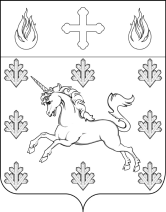 СОВЕТ ДЕПУТАТОВ ПОСЕЛЕНИЯ СОСЕНСКОЕРЕШЕНИЕ 19 июня 2019 года № 24/4О внесении изменений в Решение Совета депутатов поселения Сосенское от 17 мая 2018 года № 89/3 «Об утверждении бланков Совета депутатов поселения Сосенское»     Руководствуясь Уставом поселения Сосенское и Решением Совета депутатов поселения Сосенское от 18 июля 2013 года № 451/59 «О Регламенте Совета депутатов поселения Сосенское», Совет депутатов поселения Сосенское решил:Внести изменения в Решение Совета депутатов поселения Сосенское от 17 мая 2018 года № 89/3 «Об утверждении бланков Совета депутатов поселения Сосенское» изложив приложение 1 к Решению в новой редакции (Приложение).Настоящее Решение вступает в силу со дня его официального опубликования.Опубликовать настоящее Решение в газете «Сосенские Вести» и разместить на официальном сайте органов местного самоуправления поселения Сосенское в информационно-телекоммуникационной сети «Интернет».Контроль за исполнением настоящего Решения возложить на Главу поселения Сосенское Бармашева К.О.Глава поселения Сосенское							К.О. Бармашев	Приложениек Решению Совета депутатов поселения Сосенскоеот 19.06.2019г. № 24/4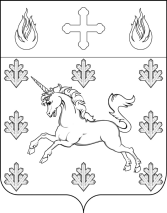 СОВЕТ ДЕПУТАТОВПОСЕЛЕНИЯ СОСЕНСКОЕ 108814, г. Москва, пос. Сосенское, пос. Коммунарка, ул. Александры Монаховой, двлд. 30, стр. 1Телефон: (495) 817-89-59 Факс: (495) 817-89-59 Е-mail: msu_sd@sosenskoe-omsu.ru№ ______    __.__.20__ г.Депутатский запросдепутата (депутатов) Совета депутатов поселения Сосенскоепо избирательному округу №______(Фамилия, имя, отчество депутат (депутатов)Принят на заседании Совета 		                      _________________________	депутатов поселения Сосенское				(кому направляется запрос)								_________________________от "___" __________ 20__ г. решением N _______«_______________________________________________»заголовок к тексту (краткое содержание)Текст запроса_________________________________________________________________________________________________________________________________________________________________________________________________________________________________________________________________________________________________________________________________________________________________________________________________Депутат Совета депутатов поселения Сосенское			          Ф.И.О.